12.05.2020 r.Edukacja polonistycznaPisownia „nie” z przymiotnikami i przysłówkami. Zapamiętaj.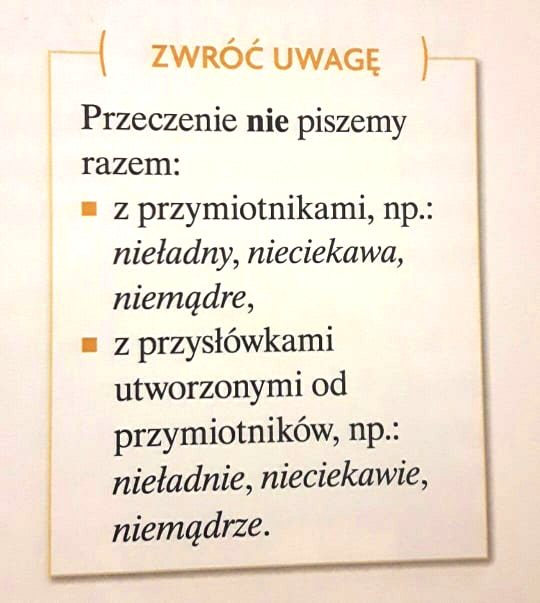 Wykonaj poniższe zadania.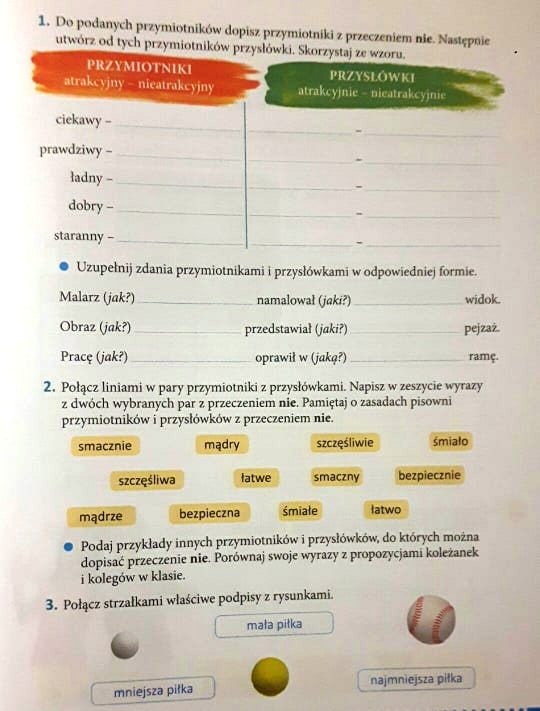 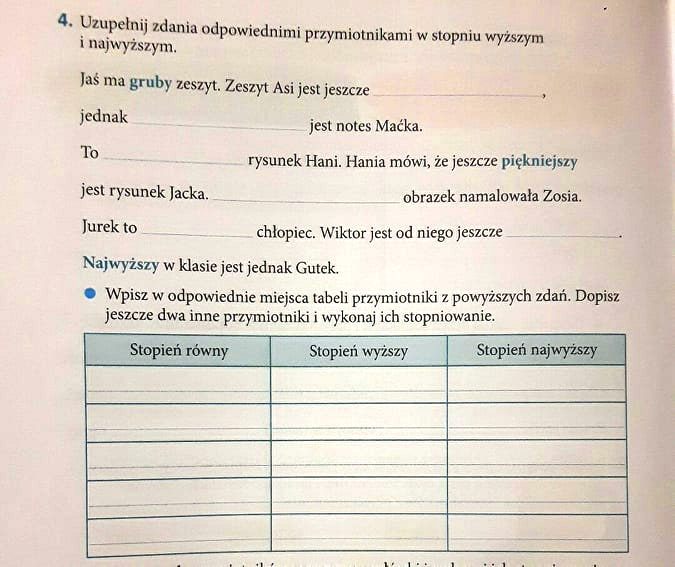 Edukacja muzyczna. 8 maja obchodziliśmy Dzień Bibliotekarza. Zapoznaj się z piosenkami o czytaniu książek i spróbuj zaśpiewać.https://www.youtube.com/watch?v=GTPWU1L8LVwhttps://www.youtube.com/watch?v=HH9yMctug4cEdukacja informatyczna.Zaprojektuj zakładkę do książki w programie Paint.Oto kilka przykładów: 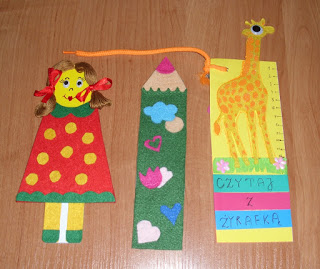 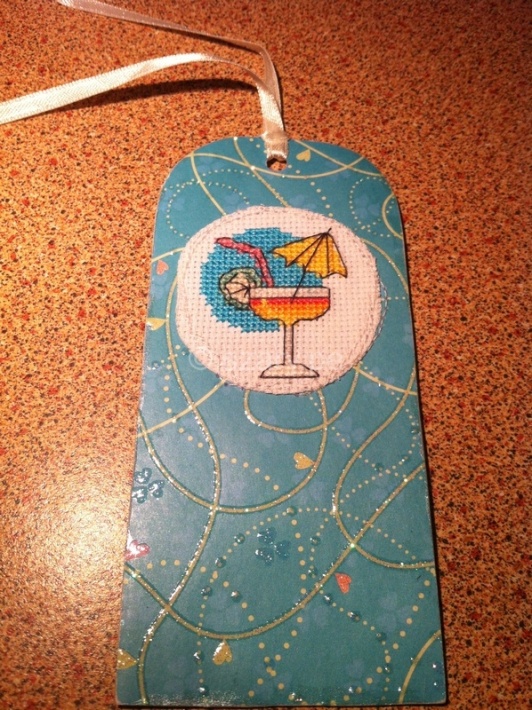 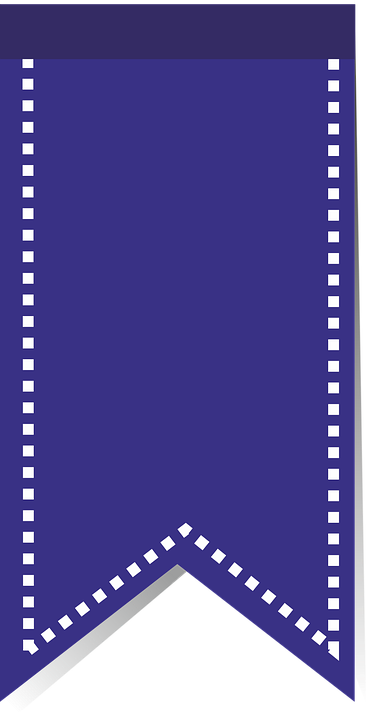 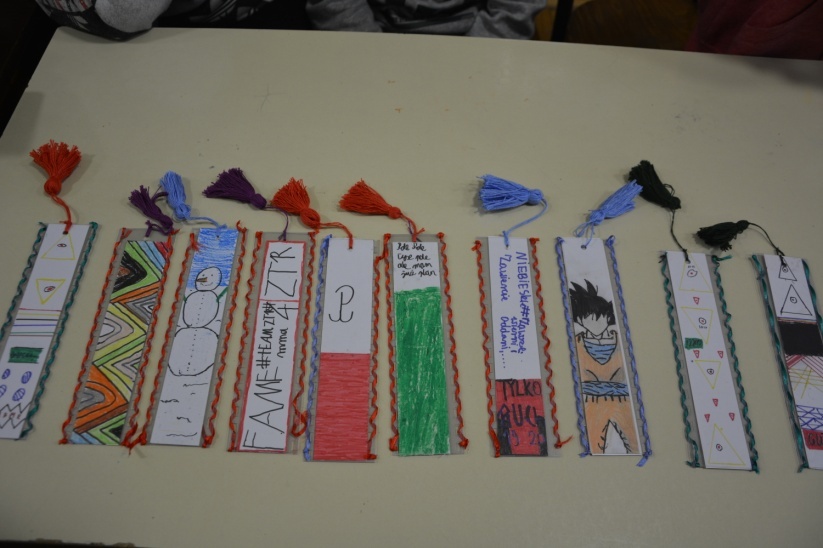 